SØKNAD OM PERMISJONDel a (Fylles ut av elev)Del b (Fylles ut ved a-fravær av faglærer i samarbeid med elev og oversendes kontaktlærer/trinnleder)Del c (Fylles ut av kontaktlærer/trinnleder)*Kopi av ferdigbehandlet søknad sendes eleven med kopi til kontaktlærer som sørger for riktig fraværsføring. Original legges i elevens mappe.Kommentarer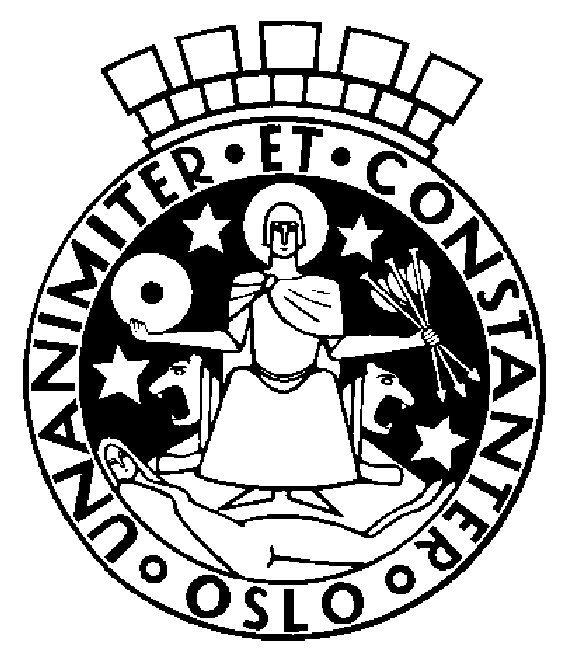 Oslo kommuneUtdanningsetatenPersbråten videregående skoleElevens navn:Klasse:Kontaktlærer:Permisjon i tidsrommet:Fra dato/tid:Til dato/tidÅrsaken til søknaden: (sett ett kryss og gi utfyllende informasjon i ruten nedenfor):Idrett: nasjonalt/internasjonalt arrangementIdrett: treningssamlingMedisinske årsaker SesjonTungtveiende velferdsgrunner Religiøs høytid (for elever som er medlem av et annet trossamfunn enn Den norske kirke)Organisert hjelpearbeid i krisesituasjonerArbeid som tillitsvalgt eller politisk arbeidAndre årsakerÅrsaken til søknaden: (sett ett kryss og gi utfyllende informasjon i ruten nedenfor):Idrett: nasjonalt/internasjonalt arrangementIdrett: treningssamlingMedisinske årsaker SesjonTungtveiende velferdsgrunner Religiøs høytid (for elever som er medlem av et annet trossamfunn enn Den norske kirke)Organisert hjelpearbeid i krisesituasjonerArbeid som tillitsvalgt eller politisk arbeidAndre årsakerÅrsaken til søknaden: (sett ett kryss og gi utfyllende informasjon i ruten nedenfor):Idrett: nasjonalt/internasjonalt arrangementIdrett: treningssamlingMedisinske årsaker SesjonTungtveiende velferdsgrunner Religiøs høytid (for elever som er medlem av et annet trossamfunn enn Den norske kirke)Organisert hjelpearbeid i krisesituasjonerArbeid som tillitsvalgt eller politisk arbeidAndre årsakerUtfyllende opplysninger: Utfyllende opplysninger: Utfyllende opplysninger: ArbeidsplanArbeidsplanArbeidsplanNavn fagFaglærerAvtalt skolearbeidKontaktlærers/trinnleders avgjørelse:Permisjonen innvilgesPermisjonen innvilges ikkePermisjonen innvilgesPermisjonen innvilges ikkePermisjonen innvilgesPermisjonen innvilges ikkePermisjonen innvilgesPermisjonen innvilges ikkePermisjonen innvilgesPermisjonen innvilges ikkePermisjonen innvilgesPermisjonen innvilges ikkeFravær i søkt periode føres med fraværskode: UUdokumentert fravær LLegitimer fravær AAlternativ undervisning(unntas 10 %) ELegeattestert fravær(unntas 10 %) DDokumentert fravær(unntas 10 %) RReligiøs høytid(unntas 10 %)Dato:Signatur kontaktlærer/trinnlederSignatur kontaktlærer/trinnlederSignatur kontaktlærer/trinnlederSignatur kontaktlærer/trinnlederSignatur kontaktlærer/trinnlederSignatur kontaktlærer/trinnleder